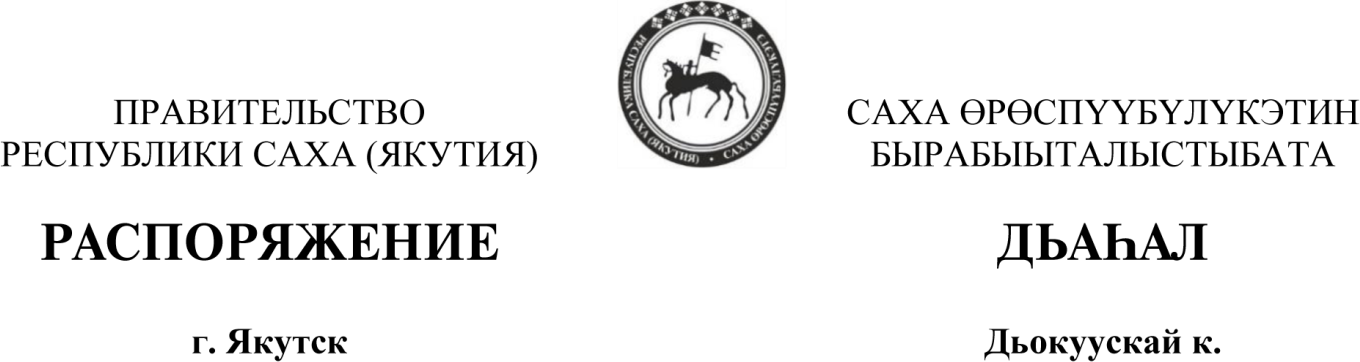 от 3 марта 2021 г. № 175-рОб утверждении перечня востребованных и перспективныхна рынке труда Республики Саха (Якутия) профессий, специальностей и направлений подготовки, требующих среднего профессионального образования и высшего образованияВ целях синхронизации системы подготовки кадров и кадровых потребностей экономики Республики Саха (Якутия), содействия гражданам и организациям в получении информации о востребованных на рынке труда и перспективных профессиях, специальностях и направлениях подготовки:Утвердить перечень востребованных и перспективных на рынке труда Республики Саха (Якутия) профессий, специальностей и направлений подготовки, требующих среднего профессионального образования и высшего образования, согласно приложению к настоящему распоряжению.Признать утратившими силу пункт  3 распоряжения, приложение№ 4 «Перечень востребованных и перспективных на рынке труда профессий, специальностей и направлений подготовки, требующих среднего профессионального образования и высшего образования в Республике Саха (Якутия) (ТОП-регион)» к распоряжению Правительства Республики Саха (Якутия) от 22 января 2018 г. № 38-р «Об утверждении прогноза потребности экономики Республики Саха (Якутия) в специалистах с высшим и средним профессиональным образованием на 2018-2027 годы и перечня востребованных и перспективных на рынке труда профессий, специальностей и направлений подготовки, требующих среднего профессионального образования и высшего образования в Республике Саха (Якутия)».Контроль    исполнения    настоящего    распоряжения    возложить на   первого    заместителя    Председателя    Правительства    Республики Саха (Якутия) Бычкова К.Е.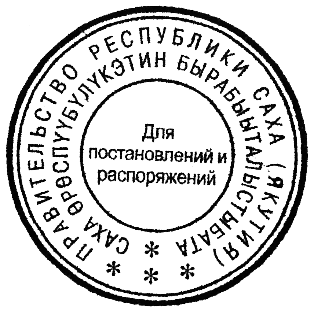 Председатель ПравительстваРеспублики Саха (Якутия)	В. ТАРАСЕНКОУТВЕРЖДЕНраспоряжением Правительства Республики Саха (Якутия) от 3 марта 2021 г. № 175-рПЕРЕЧЕНЬвостребованных и перспективных на рынке труда Республики Саха (Якутия) профессий, специальностей и направлений подготовки,требующих среднего профессионального образования и высшего образованияСреднее профессиональное образованиеПрофессииПрофессии08.01.06Мастер сухого строительства08.01.07Мастер общестроительных работ08.01.10Мастер жилищно-коммунального хозяйства08.01.25Мастер отделочных строительных и декоративных работ09.01.03Мастер по обработке цифровой информации13.01.10Электромонтер	по	ремонту	и	обслуживанию электрооборудования (по отраслям)13.01.13Электрослесарь по ремонту оборудования электростанций15.01.05Сварщик	(ручной	и	частично	механизированной	сварки (наплавки)15.01.31Мастер контрольно-измерительных приборов и автоматики15.01.32Оператор станков с программным управлением15.01.33Токарь на станках с числовым программным управлением18.01.27Машинист технологических насосов и компрессоров18.01.33Лаборант	по		контролю	качества		сырья,	реактивов, промежуточных	продуктов,	готовой	продукции,		отходовпроизводства (по отраслям)19.01.10Мастер производства молочной продукции21.01.08Машинист на открытых горных работах21.01.13Проходчик23.01.06Машинист дорожных и строительных машин23.01.17Мастер по ремонту и обслуживанию автомобилей35.01.19Мастер садово-паркового и ландшафтного строительства43.01.09Повар, кондитерСпециальностиСпециальности09.02.07Информационные системы и программирование10.02.05Обеспечение	информационной	безопасности автоматизированных систем11.02.15Инфокоммуникационные сети и системы связи13.02.02Теплоснабжение и теплотехническое оборудование13.02.07Электроснабжение (по отраслям)15.02.10Мехатроника и мобильная робототехника (по отраслям)15.02.14Оснащение	средствами	автоматизации	технологическихпроцессов и производств (по отраслям)18.02.09Переработка нефти и газа19.02.07Технология молока и молочных продуктов21.02.15Открытые горные работы23.02.01Организация перевозок и управление на транспорте (по видам)25.02.08Эксплуатация беспилотных авиационных систем26.02.01Эксплуатация внутренних водных путей26.02.03Судовождение26.02.05Эксплуатация судовых энергетических установок31.02.01Лечебное дело34.02.01Сестринское дело35.02.06Технология производства и переработки сельскохозяйственной продукции36.02.01Ветеринария44.02.01Дошкольное образованиеВысшее образованиеВысшее образование08.03.01Строительство13.03.01Теплоэнергетика и теплотехника13.03.02Электроэнергетика и электротехника13.03.03Энергетическое машиностроение19.03.04Технология продукции и организация общественного питания21.03.01Нефтегазовое дело35.03.07Технология производства и переработки сельскохозяйственнойпродукции36.03.02Зоотехния44.03.01Педагогическое образование44.03.02Психолого-педагогическое образование02.04.02Фундаментальная информатика и информационные технологии11.04.02Инфокоммуникационные технологии и системы связи08.05.02Строительство,	эксплуатация,	восстановление	и	техническое прикрытие автомобильных дорог, мостов и тоннелей21.05.04Горное дело21.05.06Нефтегазовые техника и технологии26.05.06Эксплуатация судовых энергетических установок26.05.07Эксплуатация	судового	электрооборудования	и	средств автоматики31.08.02Анестезиология-реаниматология31.08.19Педиатрия31.08.49Терапия